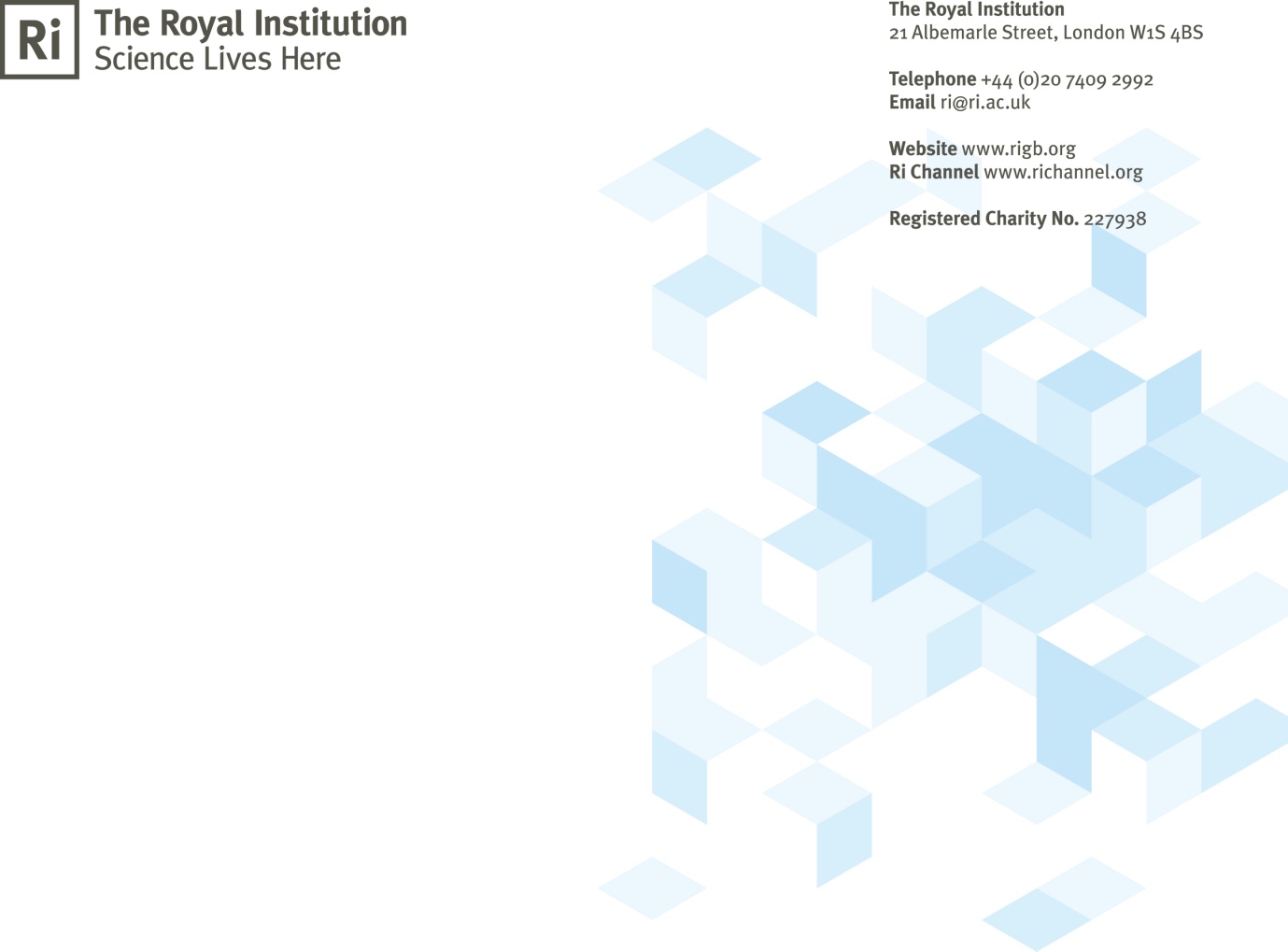 Programmes Volunteer formPRIVATE AND CONFIDENTIALPlease read through this form before filling it in.Please note that the Ri will keep the information that you have given us in compliance with the Data Protection Act 1998.Contact detailsName:Date of birth (DD/MM/YYYY):Daytime telephone:Mobile Telephone:Email address:Events willing to volunteer forPeriod availableEducationGive details of most recent and relevant school, colleges, polytechnics and universities attended specifying dates, qualifications and courses, starting with the most recent or current.Relevant work experience (starting with most recent)Skills/Interests: (tick as many as applicable) Please confirm whether you have any particular access/mobility requirements or whether you require any reasonable adjustments to participate in volunteering activities (e.g. avoid stairs or lifting)Motivations for applying for voluntary work Why do you want to volunteer and what would you like to get out of the experience?Emergency Contact detailsPLEASE SIGN AND DATE YOUR APPLICATION Family Fun Day (One Sunday per season) Lates(One evening per season) Festivals(One-off weekend events) OtherFrom To DatesSchool/College/UniversityCourseFrom month/yearTo month/yearName & address of employerPosition held, responsibilities/brief explanation of details, reason for leavingProgrammes science communication   knowledge of the UK education system  knowledge of science  event management   practical workshops (DBS check may be required)  working with young people (DBS check may be required)  expert knowledge in STEM subjects (please state which):Please add any additional relevant skills or interests:NameTelephone numbers:Telephone numbers:AddressDaytime:Daytime:Mobile:Mobile:PostcodePostcodePostcodeEmail addressEmail addressSignature Date 